Publicado en  el 08/08/2014 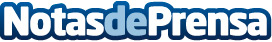 Colombia recupera 691 piezas de su patrimonio arqueológico gracias a la intervención de EspañaHan estado custodiadas en el Museo de América desde 2003. La Brigada de Patrimonio Histórico de la Policía Nacional localizó estas piezas en una operación contra el blanqueo de capitales.Datos de contacto:Nota de prensa publicada en: https://www.notasdeprensa.es/colombia-recupera-691-piezas-de-su-patrimonio_1 Categorias: Historia Patrimonio http://www.notasdeprensa.es